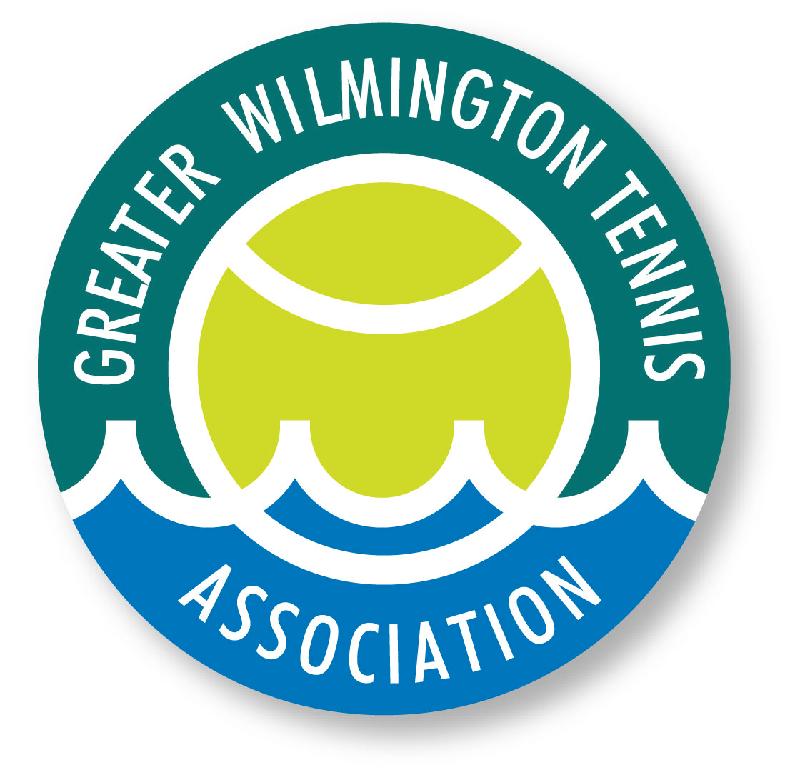 AUTHORIZATION/CONSENTDuring the application process and at any time during the tenure of my volunteer service with the GWTA, I hereby authorize First Advantage on behalf of the GWTA, to procure a background screening. This report may be compiled from information from court records, departments of motor vehicles, and any other source required to verify information that I have voluntarily supplied. I understand that I may request a complete and accurate disclosure of the nature and scope of the background verification; to the extent such investigation includes information bearing on my character, general reputation, or personal characteristics. Volunteer will describe if he/she has been convicted or served any time for a felony.____________________________________________________________________________________________________________________________________________________________________________________ ______________________________________ Volunteer/Applicant/Employee Signature Date _________________________________________________________________________Date of Birth (For identification purposes only)  _________________________________________________________________________Social Security Number Printed Name including middle name if applicable: _________________________________________________________________________Street Address_____________________________________________________________City, State, Zip ____________________________________________________________County __________________________________________________________________Email address:_____________________________________________________________Signature (When received by email, signature not required)_______________________________Upon completion return by email, post or fax to:Rosanne Boswellrpbboz@gmail.com409 Upland Drive, Wilmington, NC 28411Fax 866-838-0648